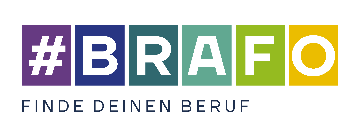   Bewertungsbogen Strukturelement IOrt, Datum 					Unterschrift Ausbilder*in Name Schüler*inName Schüler*inName Schüler*inSchule, KlasseSchule, KlasseSchule, KlasseLebensweltTFBRAFO Strukturelement I Grundkompetenzen und MotivationBRAFO Strukturelement I Grundkompetenzen und MotivationAusprägungAusprägungAusprägungAusprägungAusprägungAusprägungAusprägungAusprägungUnterschrift Ausbilder*inLebensweltTFBRAFO Strukturelement I Grundkompetenzen und MotivationBRAFO Strukturelement I Grundkompetenzen und Motivationsehr schwachschwachschwacheher schwacheher starkeher starkstarksehr starkUnterschrift Ausbilder*inLebensweltTFPunkte:Punkte:12234456Unterschrift Ausbilder*inLebenswelt I – Mensch und Natur/Technik123Räumliches DenkenRäumliches DenkenLebenswelt I – Mensch und Natur/Technik123Handwerkliches GeschickHandwerkliches GeschickLebenswelt I – Mensch und Natur/Technik123Technisches VerständnisTechnisches VerständnisLebenswelt I – Mensch und Natur/Technik123SorgfaltSorgfaltLebenswelt I – Mensch und Natur/Technik123Motivation (Schüler*innen-Sicht)Motivation (Schüler*innen-Sicht)Lebenswelt I – Mensch und Natur/Technik123Motivation (Ausbildenden-Sicht)Motivation (Ausbildenden-Sicht)Lebenswelt II – Mensch und Mitmenschen456EinfühlungsvermögenEinfühlungsvermögenLebenswelt II – Mensch und Mitmenschen456KommunikationsfähigkeitKommunikationsfähigkeitLebenswelt II – Mensch und Mitmenschen456BeobachtungsfähigkeitBeobachtungsfähigkeitLebenswelt II – Mensch und Mitmenschen456SorgfaltSorgfaltLebenswelt II – Mensch und Mitmenschen456Motivation (Schüler*innen-Sicht)Motivation (Schüler*innen-Sicht)Lebenswelt II – Mensch und Mitmenschen456Motivation (Ausbildenden-Sicht)Motivation (Ausbildenden-Sicht)Lebenswelt III – Mensch und Kultur789KreativitätKreativitätLebenswelt III – Mensch und Kultur789PräsentationsfähigkeitPräsentationsfähigkeitLebenswelt III – Mensch und Kultur789TeamfähigkeitTeamfähigkeitLebenswelt III – Mensch und Kultur789SorgfaltSorgfaltLebenswelt III – Mensch und Kultur789Motivation (Schüler*innen-Sicht)Motivation (Schüler*innen-Sicht)Lebenswelt III – Mensch und Kultur789Motivation (Ausbildenden-Sicht)Motivation (Ausbildenden-Sicht)Lebenswelt IV – Mensch und Information/Wissen101112Planerische FähigkeitPlanerische FähigkeitLebenswelt IV – Mensch und Information/Wissen101112Logisches DenkenLogisches DenkenLebenswelt IV – Mensch und Information/Wissen101112AnalysefähigkeitAnalysefähigkeitLebenswelt IV – Mensch und Information/Wissen101112SorgfaltSorgfaltLebenswelt IV – Mensch und Information/Wissen101112Motivation (Schüler*innen-Sicht)Motivation (Schüler*innen-Sicht)Lebenswelt IV – Mensch und Information/Wissen101112Motivation (Ausbildenden-Sicht)Motivation (Ausbildenden-Sicht)